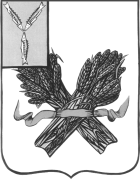 УПРАВЛЕНИЕ   ОБРАЗОВАНИЯАДМИНИСТРАЦИЯПУГАЧЕВСКОГО  МУНИЦИПАЛЬНОГО РАЙОНА                                              САРАТОВСКОЙ ОБЛАСТИП Р И К А Зот 4 марта  2014  г.                                                                    №  71Об организации подготовки и проведения государственной итоговой аттестации по образовательным программам основного общего и среднего общего образования, единого государственного экзамена на территории Пугачевского района в 2013 – 2014 учебном году.В соответствии с пунктом 1 части 15 статьи 59 Федерального закона от 29 декабря 2012 года № 273 – ФЗ «Об образовании в Российской Федерации», приказов Министерства образования и науки Российской Федерации от 25 декабря 2013 года № 1394 «Об утверждении Порядка проведения государственной итоговой аттестации по образовательным программам  основного общего образования», от 26 декабря 2014 года          № 1400 «Об утверждении Порядка проведения государственной итоговой аттестации по образовательным программам  среднего общего образования», на основании приказа министерства образования Саратовской области от     28 февраля 2014 года № 687 «Об организации подготовки и проведения государственной итоговой аттестации по образовательным программам основного общего и среднего общего образования, единого государственного экзамена  на территории Саратовской области  в 2013 – 2014 учебном году», в целях организованного проведения государственной итоговой аттестации по образовательным программам основного общего и среднего общего образования, единого государственного экзамена на территории Пугачевского района   приказываю:1. Утвердить план – график подготовки и проведения государственной итоговой аттестации по образовательным программам основного общего и среднего общего образования, единого государственного экзамена на территории Пугачевского района в 2013 – 2014 учебном году (приложение).2. Рекомендовать руководителям общеобразовательных учреждений в срок до 20 марта 2014 года разработать и утвердить планы – графики подготовки и проведения государственной итоговой аттестации по образовательным программам основного общего и среднего общего образования, единого государственного экзамена в 2013 – 2014 учебном году3. Контроль за исполнением приказа возложить на заместителя начальника управления образования Баннову Е.П.Начальник управления образования			С.М.Мамыкина